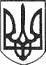 РЕШЕТИЛІВСЬКА МІСЬКА РАДАПОЛТАВСЬКОЇ ОБЛАСТІВИКОНАВЧИЙ КОМІТЕТРІШЕННЯ23 січня 2020 року                                                                                            № 5                                               	Керуючись Законом України „Про місцеве самоврядування в Україні”, беручи до уваги Правила благоустрою території населених пунктів Решетилівської міської ради, затверджені рішенням Решетилівської міської ради від 16 серпня 2019 р. № 646-20-VII „Про затвердження Правил благоустрою території населених пунктів  Решетилівської міської ради”  та розглянувши заяву головного адміністратора цирку „Промінь”,  виконавчий комітет Решетилівської міської ради ВИРІШИВ:	1..Надати дозвіл адміністрації цирку „Промінь”  на розміщення оголошень щодо проведення циркової вистави у м. Решетилівка.	2. Зобовʼязати адміністрацію цирку „Промінь”:	1) під час встановлення та демонтажу оголошень дотримуватися Правил благоустрою території населених пунктів Решетилівської міської ради;	2) демонтувати оголошення до 26.01.2020 року.Заступник міського голови                                                           Ю.С. ШинкарчукТітік 2 13 80